http://www.cps.nl/blog/2014/01/06/Differentiren-is-te-leren-10-tips-om-het-in-praktijk-te-brengenHoe bereid je je les voor?Een aantal korte stappen: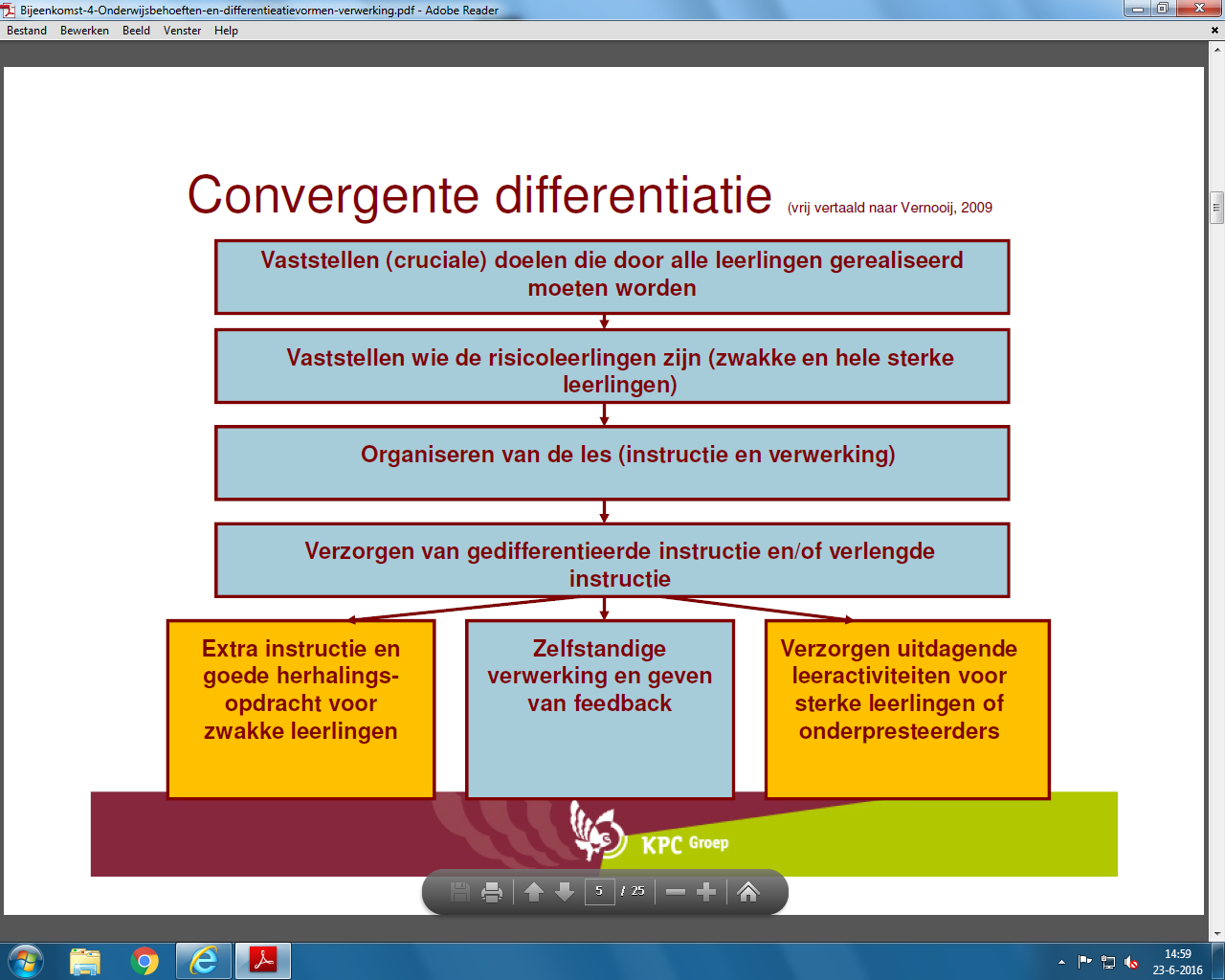 